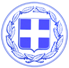                               Κως, 28 Ιουλίου 2015Δ Ε Λ Τ Ι Ο     Τ Υ Π Ο Υ Από το Γραφείο Τύπου του Δήμου Κω εκδόθηκε η ακόλουθη ανακοίνωση, σχετικά με τους ισχυρισμούς του κ. Η. Καματερού σε τηλεοπτική εκπομπή:‘’ Ο κ. Καματερός αποτελεί πλέον έναν ελεεινό ψεύτη, ένα χυδαίο συκοφάντη που κρύβεται πίσω από τη βουλευτική του ασυλία για να εκτοξεύσει λάσπη εναντίον του Δήμου Κω.Αφού μετέτρεψε ο ίδιος και οι όμοιοι του την Κω σε πόλο έλξης για τους παράνομους μετανάστες, επιχειρεί τώρα να βγάλει την ουρά του απ’ έξω.Όλοι γνωρίζουν ποιος δημιούργησε το πρόβλημα με το Κάπτεν Ηλίας. Η ανευθυνότητα και η ανικανότητα τους αποδεικνύεται από το γεγονός ότι έχουν αποφύγει να αναλάβουν την ευθύνη διαχείρισης του κτηρίου.Γιατί; Γιατί υπάρχουν πλέον σαφέστατες ποινικές ευθύνες γι’ αυτή την ανεξέλεγκτη λειτουργία του, ως χώρος παραμονής και φιλοξενίας παράνομων μεταναστών και προσφύγων.Ο χυδαίος αυτός συκοφάντης ζητά από το Δήμο να αναλάβει να λύσει ένα πρόβλημα που ο ίδιος δημιούργησε.  Και αυτό θέλει να γίνει με τους δικούς του όρους, να αναλάβει δηλαδή ο Δήμος να μετατρέψει το νησί σε αποθήκη ψυχών γιατί έτσι θέλει ο κ. Καματερός.Τον παραδίδουμε στην κρίση των πολιτών της Κω.’’